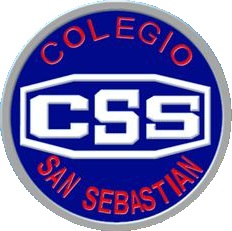             Colegio San Sebastián                         Santiago Centro                        Departamento de Inglés                        Profesor Luis Alvarado P.  EVALUACIÓN FORMATIVA SÉPTIMO BASICONAME______________________________________________ Pts 16/____ 1 They___ in SantiagoA livesB liveC living2 Pablo__ go to schoolA Don’tB Doesn’t3 He ____ on SaturdayA doesn’t workB doesn’t works4 ____ She have money?A doB does5 What ___ he look like?A doesB do6 I___ English at universityA StudyB StudiesC Studying7 He____cars. He is a mechanicA fixsB fixC fixes8 He __ his homework on FridayA doB doesC did9 What__ you study at school?A doesB do10 We____ on SaturdayA worksB WorkesC Work11 The train___ at seven o’clockA arriveB arrives12 Sofía___ going to schoolA likeB likes13 He __ reading books and I__ listening to musicA likes/likeB Like/likeC like/likes14 He___ like pizzas and they__ like hot dogsA don’t/doesn’tB doesn’t/don’t15 How__ she feel?A doB does16 The movie____ at 9.00 o’clockA startB startsC startes Terminada la evaluación debes enviarla al siguiente correo: inglescss2020@gmail.com